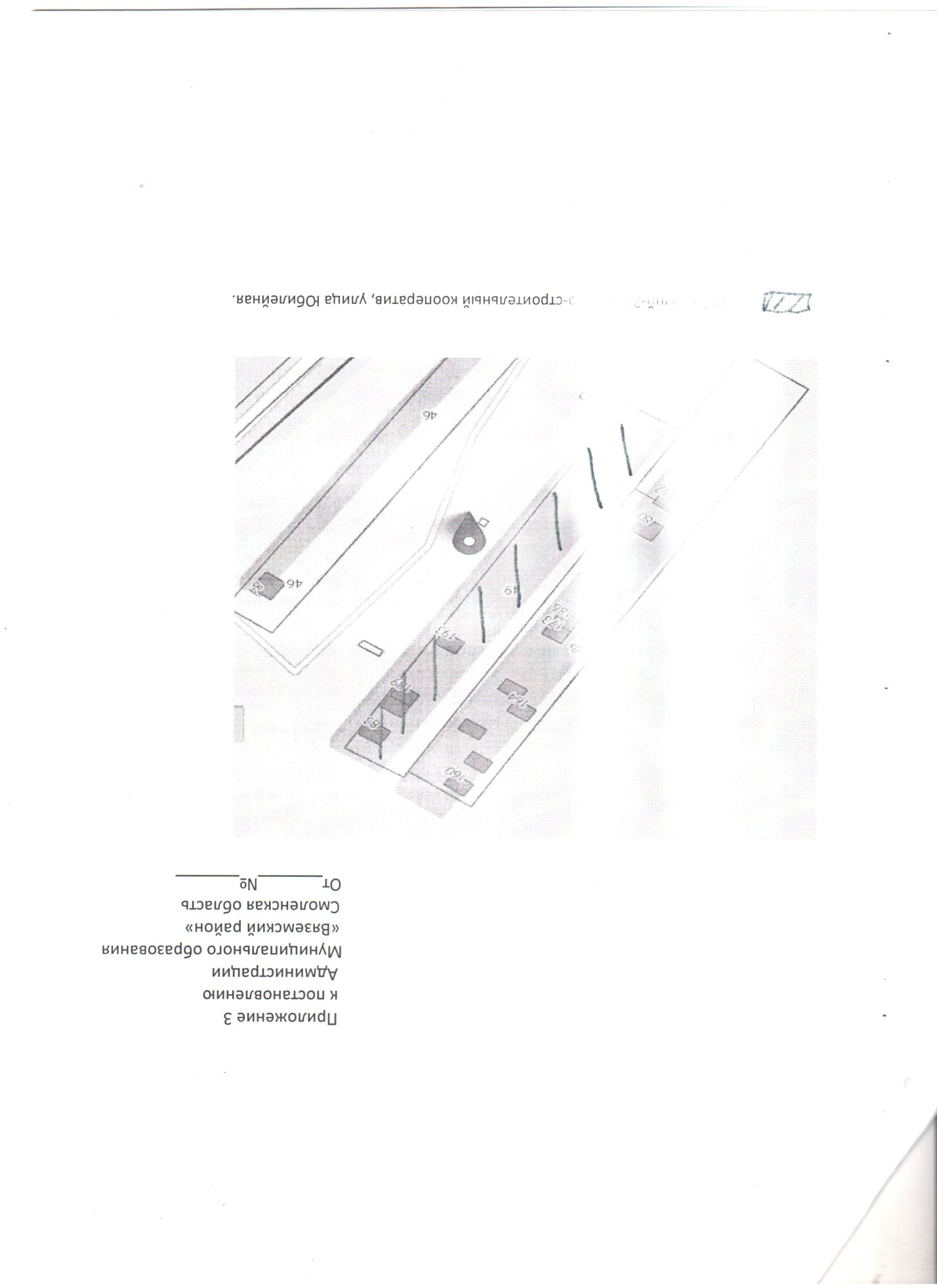           -  Юбилейный-3 гаражно-строительный кооператив, улица ЮбилейнаяПриложение № 3к постановлению Администрации муниципального образования  «Вяземский район» Смоленской областиот 15.01.2019 № 36